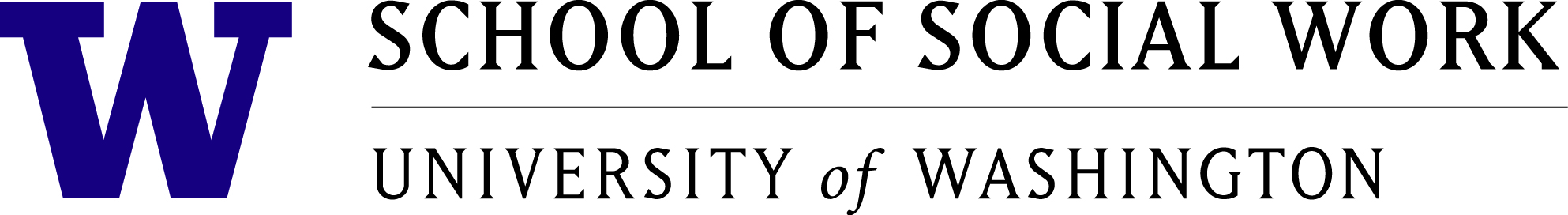  Due Date: DECEMBER 2, 2019  PhD Program Grade Point Average Worksheet DOWNLOAD THE FILE AND SAVE TO YOUR COMPUTER BEFORE INPUTTING DATA.THEN SUBMIT THE WORKSHEET ONLINE THROUGH THE UW GRADUATE SCHOOL APPLICATION PROCESS.Use the following instructions to compute your GPA for undergraduate and master’s degrees separately. Total the number of grade points given for each course, then divide by the total number of graded credits. Total number of grade points/Total number of graded credits = GPA Grade Points are determined by multiplying the point value for a grade in a class by the credit given for a class. If your transcripts do not list numeric grades, use the following point value for grades to assist in determining your Grade Points [Note: If your former institution uses either 5 or 3 to designate an A, it is important that you convert the notation to the 4-point scoring system.] A 4.0 	C+ 2.3 	D- 0.7 A- 3.7	C 2.0	E 0.0 B+ 3.3	C- 1.7	F 0.0 B 3.0 	D+ 1.3 B- 2.7	D 1.0 For example, a 3-credit class that was graded a B+ would be: 3 X 3.3 = 9.9 grade points for that class. Please base your total number of graded credits on the most recent 90 quarter credits or 60 semester credits. Usually this consists of the last 2 years of full-time course work. Applicants should base the GPA on as close as possible to 90 quarter or 60 semester credits without going over that total. However, if you are currently in a master’s program, use the credits to date, even if below the 90/60 to calculate your current grade point.Do not include non-graded courses such Credit/Non credit classes or incompletes in the formula. For example: The most recent graded credits on review of the transcript equals 87. The total grade points from evaluating each graded class is 269.7. 269.7 grade points/87 graded credits = 3.1 GPA If you have taken a combination of quarter credits and semester credits within the last 2 years of full-time
classes, then conversion to quarter or semester credits for the total must take place with a similar conversion in
determining the grade points. Quarter credits are converted to semester credits by multiplying by 2/3 (0.66).
Semester credits are converted to quarter credits by multiplying by 3/2 (1.5). For example: 50 quarter credits X 2/3
= 33.3 semester credits. And 30 semester credits X 3/2 = 45 quarter credits.This is a form document with input fields.
Your data can be typed directly into form fields for all required information. 
Applicant Name:      	If you go by a name other than your legal name, please indicate that here:      ________________Please indicate your personal pronoun:      	GPA Worksheet Please compute both your undergraduate and master’s GPA below indicating what transcript(s) you are using and the most recent quarters or semesters used to establish the GPA. If your institution does not use a 4-point scale, convert to a 4-point scale. [Note: For any institution that does not use grades for evaluation, check the Narrative Transcript field.]UNDERGRADUATE: Transcripts used in computing GPA. Include as close as possible to the final 90 quarter or 60 semester credits. Number of quarter credits       and/or semester credits       Total grade points: 	     Total grade points divided by Total credits =       GPAGRADUATE: Transcript used in computing GPA. Include as close as possible to 90 quarter or 60 semester credits (must be the most recent credits earned). Number of quarter credits       and/or semester credits      Total grade points: 	     Total grade points divided by Total credits =       GPAStatistics Worksheet Statistics Preparation Prerequisite. Students entering the PhD program must have successfully completed an undergraduate level, college statistics course within the last 5 years.  It is not necessary to have already met this prerequisite to apply to the program. You may complete the prerequisite any time prior to entering the University in the fall, and the course may be taken as credit/no credit.  I HAVE SUCCESSFULLY COMPLETED THE STATISTICS PREREQUISITE  Course Title and Number:      	University or College of record, and year:      	 I HAVE NOT YET TAKEN THE STATISTICS PREREQUISITECollege/Universityfrom (month/year) to(month/year)Narrative transcript submittedCollege/Universityfrom (month/year) to(month/year)Narative transcript submittedPlan for satisfying the requirement (indicate the semester/quarter in which you will take a course, the
school from which it will be taken, and the general content expected to be covered in the course, as
described in the course description or syllabus
     